ИНФОРМАЦИОННЫЙ БЮЛЛЕТЕНЬМУНИЦИПАЛЬНОГО ОБРАЗОВАНИЯ«МАЛОЗЕМЕЛЬСКИЙ СЕЛЬСОВЕТ»№ 1108 мая 2019 г.Учредители:Администрация МО «Малоземельский сельсовет»Совет депутатов МО «Малоземельский сельсовет»Раздел. 	РЕШЕНИЯ СОВЕТА ДЕПУТАТОВ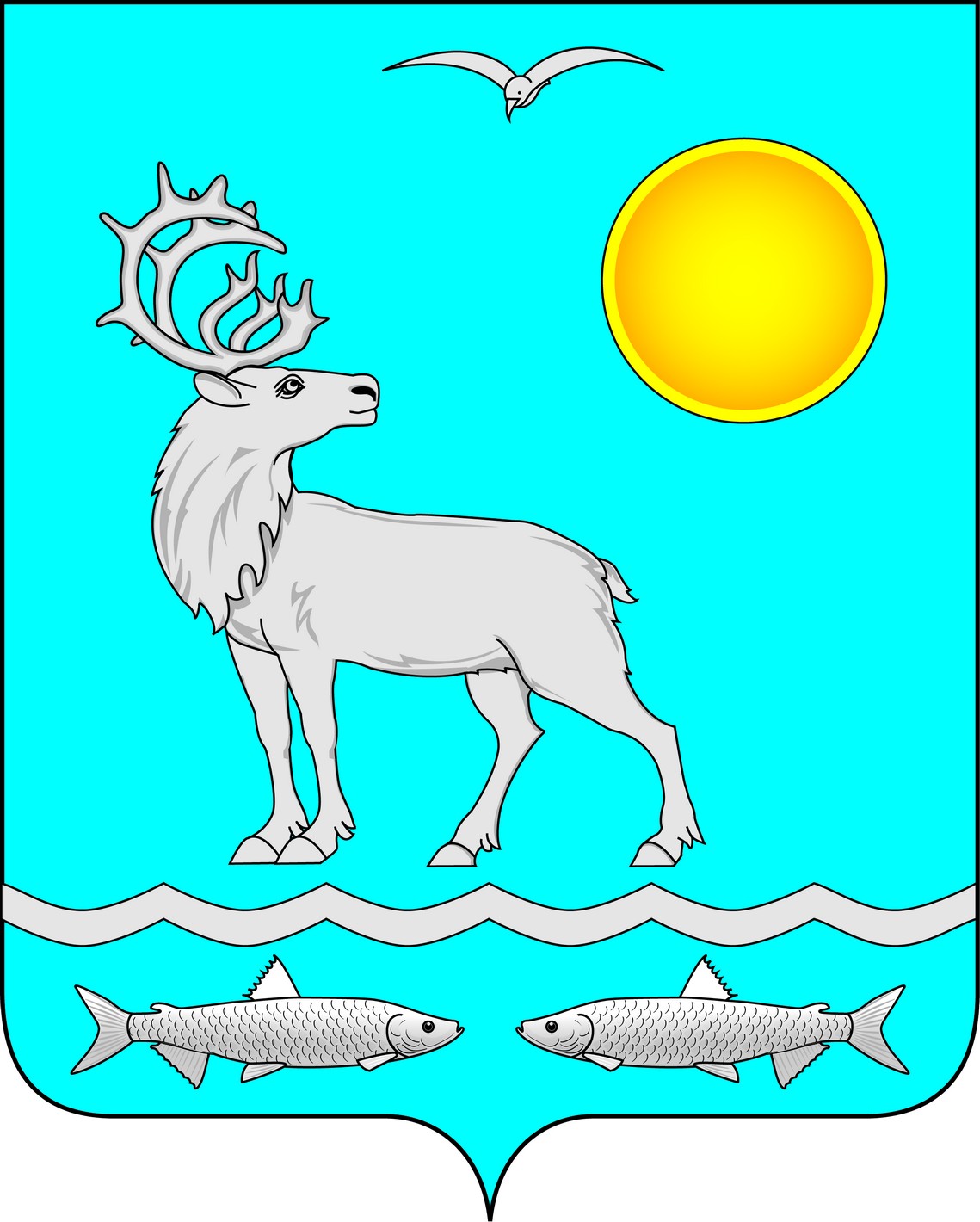 СОВЕТ ДЕПУТАТОВ МУНИЦИПАЛЬНОГО ОБРАЗОВАНИЯ«МАЛОЗЕМЕЛЬСКИЙ СЕЛЬСОВЕТ» НЕНЕЦКОГО АВТОНОМНОГО ОКРУГА30-е  заседание 6 - го созываРЕШЕНИЕот 07 мая  2019 года № 127О внесении изменений в Положение «Об управлении муниципальным имуществом  муниципального образования «Малоземельский сельсовет» Ненецкого автономного округа»Совет депутатов МО «Малоземельский сельсовет» НАО решил:1. Внести прилагаемые изменения в Положение «Об управлении муниципальным имуществом  муниципального образования «Малоземельский сельсовет» Ненецкого автономного округа», утвержденное решением Совета депутатов МО «Малоземельский сельсовет» НАО от 04.02.2009 № 6.2. Настоящее решение вступает в силу после его официального опубликования (обнародования).Глава МО «Малоземельский сельсовет» НАО                                М.С. ТалеевПриложениек решению Совета депутатовМО «Малоземельский сельсовет» НАОот 07.05. 2019  № 127Измененияв Положение «Об управлении муниципальным имуществом  муниципального образования «Малоземельский сельсовет» Ненецкого автономного округа» 1. Пункт 4 статьи 2 изложить в следующей редакции:«4. Порядок владения, пользования и распоряжения земельными участками, определяется решением Совета депутатов муниципального образования в соответствии  с федеральным законодательством и законами Ненецкого автономного округа.».1. Пункт 3 статьи 21  исключить.СОВЕТ ДЕПУТАТОВ МУНИЦИПАЛЬНОГО ОБРАЗОВАНИЯ«МАЛОЗЕМЕЛЬСКИЙ СЕЛЬСОВЕТ» НЕНЕЦКОГО АВТОНОМНОГО ОКРУГА30 - е заседание 6- го созываРЕШЕНИЕот 07 мая  2019 года № 128О внесении изменений в Регламент Совета депутатов муниципального образования «Малоземельский сельсовет» Ненецкого автономного округа	Совет депутатов МО «Малоземельский сельсовет» НАО РЕШИЛ:Внести прилагаемые изменения в Регламент Совета депутатов муниципального образования «Малоземельский сельсовет» Ненецкого автономного округа, утвержденный  решением Совета депутатов муниципального образования «Малоземельский сельсовет» Ненецкого автономного округа от 07.10.2016 № 3.Настоящее решение вступает в силу со дня его подписания и подлежит официальному опубликованию (обнародованию).                Глава МО   «Малоземельский  сельсовет» НАО                 М.С. Талеев     Приложениек решению Совета депутатовМО «Малоземельский сельсовет» НАОот 07.05.2019  №  128Изменения в Регламент Совета депутатов муниципального образования «Малоземельский сельсовет» Ненецкого автономного округа1. Пункт 5 подпункта 6.1  изложить в следующей редакции:«5. При внесении проекта решения на рассмотрение Совета депутатов субъекты правотворческой инициативы представляют следующие документы:1) текст проекта решения;2) пояснительная записка к проекту решения, в которой указывается субъект права правотворческой инициативы и разработчик проекта решения, обоснование необходимости принятия акта, характеристика целей (задач), основных положений проекта решения; формулируются предложения по подготовке и принятию нормативных правовых актов, необходимых для реализации данного проекта решения; приводится перечень актов, требующих признания утратившими силу, изменения, дополнения в связи с принятием вносимого проекта решения; а также включаются другие сведения, необходимость которых предусматривается законодательством либо субъектом правотворческой инициативы;3) финансово-экономическое обоснование проекта решения в случае, когда его реализация потребует дополнительных материальных и иных затрат;4) заключение главы муниципального образования на проект решения в соответствии с федеральным законодательством;5) документ, выражающий решение субъекта правотворческой инициативы о внесении проекта решения;6) иных документов, если их представление предусмотрено федеральным законодательством или иными нормативными правовыми актами, обязательными для субъектов правотворческой инициативы.Указанные документы представляются в Совет депутатов на бумажных и электронных носителях.».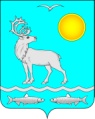 СОВЕТ ДЕПУТАТОВ МУНИЦИПАЛЬНОГО ОБРАЗОВАНИЯ   «МАЛОЗЕМЕЛЬСКИЙ СЕЛЬСОВЕТ»  НЕНЕЦКОГО АВТОНОМНОГО ОКРУГА30 - е  заседание  6 - го созываРЕШЕНИЕ от 07 мая  2019  года  №  129О внесении изменений и дополнений в Устав муниципального образования «Малоземельский сельсовет» Ненецкого автономного округа»Руководствуясь решением Совета депутатов МО «Малоземельский  сельсовет» НАО от 27 ноября 2018 года № 106 «О проекте решения «О внесении изменений и дополнений в Устав муниципального образования  «Малоземельский  сельсовет» Ненецкого автономного округа», принимая во внимание результаты участия граждан в обсуждении проекта решения «О внесении изменений и дополнений в Устав муниципального образования  «Малоземельский сельсовет» Ненецкого автономного округа», в целях приведения Устава муниципального образования «Малоземельский  сельсовет» Ненецкого автономного округа в соответствие с федеральным и кружным законодательством, Совет депутатов МО  «Малоземельский  сельсовет» НАО РЕШИЛ:	1.  Внести прилагаемые изменения и дополнения в Устав муниципального образования  «Малоземельский  сельсовет» Ненецкого автономного округа.	2.  Принятые изменения и дополнения подлежат государственной регистрации в установленном законом порядке.    3.  Настоящее решение подлежит официальному опубликованию (обнародованию) после  государственной регистрации и вступает в силу после официального опубликования (обнародования). Глава МО «Малоземельский сельсовет» НАО                                                   М.С. ТалеевПриложение к решению Совета депутатов муниципального образования «Малоземельский сельсовет» Ненецкого автономного округаот  07.05.2019  № 129Изменения и дополнения в Устав муниципального образования «Малоземельский сельсовет» Ненецкого автономного округа	1. Подпункт 25 пункта 1 статьи 7 изложить в следующей редакции:«25) дорожная деятельность в отношении автомобильных дорог местного значения в границах населенных пунктов поселения (за исключением проектирования и строительства дорог) и обеспечение безопасности дорожного движения на них, включая создание и обеспечение функционирования парковок (парковочных мест), осуществление муниципального контроля за сохранностью автомобильных дорог местного значения в границах населенных пунктов поселения (за исключением проектирования и строительства дорог), а также осуществление иных полномочий в области использования автомобильных дорог и осуществления дорожной деятельности в соответствии с законодательством Российской Федерации.».2.  Дополнить статьей 21.1. следующего содержания«Статья 21.1. Староста сельского населенного пункта1. Для организации взаимодействия органов местного самоуправления                муниципального образования и жителей сельского населенного пункта при решении вопросов местного значения в сельском населенном пункте, расположенном в муниципальном образовании, может назначаться староста сельского населенного пункта.2. Староста сельского населенного пункта назначается Советом депутатов по представлению схода граждан сельского населенного пункта из числа лиц, проживающих на территории данного сельского населенного пункта и обладающих активным избирательным правом.3. Назначенный староста сельского населенного пункта приступает к исполнению своих полномочий со дня назначения Советом депутатов.4. Основы статуса старосты сельского населенного пункта определяются федеральным и окружным законодательством.5. Срок полномочий старосты сельского населенного пункта составляет 3 года. Полномочия старосты сельского населенного пункта прекращаются досрочно по решению Совета депутатов по представлению схода граждан сельского населенного пункта, а также в случаях, установленных пунктами 1 - 7 части 10 статьи 40 Федерального закона от 06.10.2003 №131-ФЗ «Об общих принципах организации местного самоуправления в Российской Федерации».6. Староста сельского населенного пункта информирует население сельского населенного пункта о своей деятельности не реже одного раза в год на собрании граждан.7. Староста сельского населенного пункта исполняет свои полномочия на безвозмездной основе. 8. Гарантии деятельности и иные вопросы статуса старосты сельского населенного пункта устанавливаются решением Совета депутатов муниципального образования в соответствии с законом Ненецкого автономного округа от 17.02.2010 №8-оз «О регулировании отдельных вопросов организации местного самоуправления на территории Ненецкого автономного округа».9. Контроль за соответствием деятельности старосты сельского населенного пункта действующему законодательству, муниципальным правовым актам осуществляют органы местного самоуправления муниципального образования в соответствии с уставом муниципального образования.». 3. В статье 39:1) пункт 19 изложить в следующей редакции:«19. Осуществляет контроль за соответствием деятельности старосты сельского населенного пункта действующему законодательству, муниципальным правовым актам;»;	2)  дополнить пунктом 20 следующего содержания«20) осуществляет иные полномочия в соответствии с федеральным и окружным законодательством, регламентом Совета депутатов.».4. Наименование статьи 39.1. изложить в следующей редакции:«Статья 39.1. Гарантии осуществления полномочий главы муниципального образования»5. Пункт 4 статьи 42 изложить в следующей редакции:«4. В случае досрочного прекращения полномочий главы муниципального образования, выборы главы муниципального образования проводятся в сроки, установленные Федеральным законом от 12 июня 2002 года № 67-ФЗ «Об основных гарантиях избирательных прав и права на участие в референдуме граждан Российской Федерации».6. Пункт 2 статьи 82 изложить в следующей редакции:«2. Официальным опубликованием муниципального правового акта или соглашения, заключенного между органами местного самоуправления, считается первая публикация его полного текста в информационном бюллетене муниципального образования «Малоземельский сельсовет»  Ненецкого автономного округа, распространяемом в муниципальном образовании.».СОВЕТ ДЕПУТАТОВ  МУНИЦИПАЛЬНОГО ОБРАЗОВАНИЯ«МАЛОЗЕМЕЛЬСКИЙ СЕЛЬСОВЕТ»  НЕНЕЦКОГО АВТОНОМНОГО ОКРУГА30- е заседание 6-го созываРЕШЕНИЕот 07  мая 2019 года № 130О  проекте решения «О внесении изменений в Устав муниципального образования «Малоземельский сельсовет»  Ненецкого автономного округа»	В целях приведения Устава муниципального образования «Малоземельский сельсовет» Ненецкого автономного округа в соответствие с федеральным и окружным законодательством, Совет депутатов МО «Малоземельский сельсовет» НАО РЕШИЛ:	1. Одобрить прилагаемый проект решения «О внесении изменений и дополнений в Устав муниципального образования «Малоземельский сельсовет»  Ненецкого автономного округа».	2. Опубликовать проект решения «О внесении изменений и дополнений в Устав муниципального образования «Малоземельский сельсовет» Ненецкого автономного округа в информационном бюллетене муниципального образования «Малоземельский сельсовет»  для его обсуждения.	3. Установить следующий порядок учета предложений по проекту указанного правового акта:	3.1. Граждане и юридические лица вправе вносить в Совет депутатов МО «Малоземельский сельсовет» НАО предложение по проекту решения «О внесении изменений и дополнений в Устав муниципального образования «Малоземельский сельсовет» Ненецкого автономного округа»  в течение 30 дней с даты его опубликования. Предложения представляются в письменном виде в двух экземплярах, один из которых регистрируется как входящая корреспонденция  Совета депутатов МО «Малоземельский сельсовет» НАО, второй с отметкой о дате поступления возвращается лицу, внесшему предложения.3.2. Учет предложений по проекту указанного правового акта ведется главой МО  «Малоземельский сельсовет» НАО по мере их поступления.4. Установить следующий порядок участия граждан в обсуждении проекта указанного муниципального правового акта:4.1. Провести публичные слушания по обсуждению проекта решения «О внесении изменений и дополнений в Устав муниципального образования «Малоземельский сельсовет» Ненецкого автономного округа»  с участием жителей муниципального образования  «Малоземельский сельсовет» Ненецкого автономного округа» в порядке и сроки, установленные федеральным законодательством и Положением от 10.09.2014 № 34 «О порядке организации и проведения публичных слушаний в муниципальном образовании «Малоземельский сельсовет» Ненецкого автономного округа»;4.2. Публичные слушания провести в Администрации МО «Малоземельский сельсовет»  НАО. 5. Настоящее решение вступает в силу после его официального опубликования (обнародования).  Глава МО «Малоземельский сельсовет» НАО                                      М.С. Талеев        ПРОЕКТСОВЕТ ДЕПУТАТОВ МУНИЦИПАЛЬНОГО ОБРАЗОВАНИЯ   «МАЛОЗЕМЕЛЬСКИЙ СЕЛЬСОВЕТ»  НЕНЕЦКОГО АВТОНОМНОГО ОКРУГА___- е заседание ___-го созываРЕШЕНИЕ от __________ 2019 года № _О внесении изменений и дополнений в Устав муниципального образования «Малоземельский сельсовет» Ненецкого автономного округа	Руководствуясь решением Совета депутатов МО «Малоземельский сельсовет» НАО от 07.05.2019 № 130 «О проекте решения «О внесении изменений и дополнений в Устав муниципального образования  «Малоземельский сельсовет» Ненецкого автономного округа», принимая во внимание результаты участия граждан в обсуждении проекта решения «О внесении изменений и дополнений в Устав муниципального образования  «Малоземельский сельсовет» Ненецкого автономного округа», в целях приведения Устава муниципального образования «Малоземельский сельсовет» Ненецкого автономного округа в соответствие с федеральным и кружным законодательством, Совет депутатов МО  «Малоземельский сельсовет» НАО РЕШИЛ:	 1.  Внести прилагаемые изменения и дополнения в Устав муниципального образования  «Малоземельский сельсовет» Ненецкого автономного округа.	2. Принятые изменения и дополнения подлежат государственной регистрации в установленном законом порядке.    3.  Настоящее решение подлежит официальному опубликованию (обнародованию) после  государственной регистрации и вступает в силу после официального опубликования (обнародования).               Глава МО «Малоземельский сельсовет» НАО                         М.С. Талеев                 Приложение к решению Совета депутатов муниципального образования «Малоземельский  сельсовет» Ненецкого автономного округаот ___.___.2019  № ___ Изменения и дополнения в Устав муниципального образования «Малоземельский сельсовет» Ненецкого автономного округа1. Подпункт 16 пункта 1 статьи 7 признать утратившим силу.2. В пункте 1  статьи 7.1.:1.1. подпункт 13 изложить в следующей редакции:«13) осуществление деятельности по обращению с животными без владельцев, обитающими на территории поселения;».1.2. дополнить подпунктом 16 следующего содержания:«16) осуществление мероприятий по защите прав потребителей, предусмотренных Законом Российской Федерации от 7 февраля 1992 года №2300-1 «О защите прав потребителей».».3. В пункте 4  статьи 16  исключить слова «по проектам и вопросам, указанным в пункте 3 настоящей статьи,».4. Статья 39.1. изложить в следующей редакции:«Статья 39.1. Гарантии осуществления полномочий главы муниципального образования1. Главе муниципального образования гарантируется:1) условия деятельности, обеспечивающие выполнение должностных полномочий;2) обеспечение служебным транспортом и телефонной связью для выполнения должностных полномочий;3) денежное содержание и иные выплаты, предусмотренные федеральными, окружными законами и настоящим уставам муниципального образования;4) ежегодный основной и дополнительный оплачиваемый отпуск;5) обеспечение жильем в случаях и порядке, предусмотренных законодательством;6) возмещение ущерба, причиненного главе муниципального образования в связи с осуществлением им должностных полномочий;7) возмещение расходов на служебные командировки в установленном порядке;8) медицинское страхование главе муниципального образования, и членов его семьи, в том числе после выхода его на пенсию в соответствии с федеральным законодательством;9) переподготовка и повышение квалификации с сохранением на период обучения денежного содержания по занимаемой должности за счет средств соответствующего бюджета;10) защита главе муниципального образования, и членов их семей от насилия, угроз, других неправомерных действий в связи с исполнением ими должностных полномочий;11) пенсионное обеспечение за выслугу лет и пенсионное обеспечение находящихся на иждивении членов семьи главы муниципального образования в случае его смерти, наступившей в связи с исполнением им должностных обязанностей;12) зачисление периода замещения выборной муниципальной должности в стаж муниципальной службы;13) иные меры осуществления деятельности, установленные федеральными законами, законами Ненецкого автономного округа и настоящим уставом муниципального образования.5. Дополнить статьей 39.2. в следующей редакции:«Статья 39.2. Дополнительные гарантии осуществления деятельности главы муниципального образования1. Главе муниципального образования предоставляются дополнительные гарантии, установленные настоящей статьей  в соответствии с федеральными законами, законами Ненецкого автономного округа.2. Нормальная продолжительность рабочего времени для главы муниципального образования, не может превышать 40 часов в неделю - для мужчин и 36 часов в неделю - для женщин. Для главы муниципального образования устанавливается пятидневная рабочая неделя.3. Ежегодный оплачиваемый отпуск главы муниципального образования, состоит из основного оплачиваемого отпуска и дополнительных оплачиваемых отпусков и не может превышать 83 календарных дня.Продолжительность ежегодного основного оплачиваемого отпуска составляет 45 календарных дней.Продолжительность ежегодного дополнительного оплачиваемого отпуска главы муниципального образования, работающим в районах Крайнего Севера и приравненных к ним местностях, составляет 24 календарных дня.Дополнительный оплачиваемый отпуск за ненормированный рабочий день 14 календарных дней.Главе муниципального образования иные оплачиваемые отпуска не предоставляются.4. Глава  муниципального образования, при предоставлении ежегодного оплачиваемого отпуска один раз в год имеет право на единовременную выплату в размере, установленном решением Совета депутатов.5. Глава  муниципального образования, имеет право на оплачиваемый один раз в два года за счет средств местного бюджета проезд к месту использования отпуска в пределах территории Российской Федерации и обратно любым видом транспорта (за исключением такси), в том числе личным, а также на оплату стоимости провоза багажа.Наряду с оплатой проезда главы  муниципального образования, один раз в два года оплачивается стоимость проезда к месту использования отпуска (каникул, отдыха) (далее по тексту настоящей части - отпуск в пределах территории Российской Федерации) и обратно и провоза багажа проживающим в районах Крайнего Севера и приравненных к ним местностях неработающим членам их семей (мужу, жене, не получающим страховую пенсию по старости (инвалидности), несовершеннолетним детям, детям, находящимся под опекой (попечительством), в том числе детям, находящимся в приемной семье, детям, достигшим возраста 18 лет, обучающимся в общеобразовательных организациях, расположенных в районах Крайнего Севера и приравненных к ним местностях, по образовательным программам основного общего, среднего общего образования, детям, достигшим возраста 18 лет, в течение трех месяцев после окончания указанных общеобразовательных организаций, а также детям старше 18 лет, получающим среднее профессиональное или высшее образование по очной форме обучения в образовательных организациях, расположенных в районах Крайнего Севера и приравненных к ним местностях, до достижения ими возраста 23 лет). Оплата проезда членов семьи производится независимо от времени и места проведения отпуска главы  муниципального образования.Компенсация расходов на оплату стоимости проезда к месту использования (проведения) отпуска (каникул, отдыха) и обратно является целевой выплатой. Средства, выплачиваемые в качестве компенсации, не суммируются в случае, если глава  муниципального образования, и члены их семей своевременно не воспользовались своим правом на оплату стоимости проезда и провоза багажа к месту использования отпуска (каникул, отдыха) и обратно.Право на оплату стоимости проезда в отпуск и обратно главы  муниципального образования, наступает после начала двухлетнего периода и действует до наступления права на оплату проезда в отпуск и обратно в следующем двухлетнем периоде. Главе  муниципального образования, имеющим право на оплату проезда в отпуск и обратно в наступившем периоде, оплата проезда за предыдущий период не производится, если он своевременно не воспользовался своим правом на оплату стоимости проезда и провоза багажа к месту использования отпуска (каникул, отдыха) и обратно.Размер, условия и порядок компенсации расходов на оплату стоимости проезда и провоза багажа к месту использования отпуска и обратно для главы  муниципального образования, и членов их семей устанавливаются Советом депутатов в соответствии с настоящим пунктом.6. После прекращения полномочий главы  муниципального образования, и неизбрания на прежнюю должность, главе  муниципального образования и членам его семьи, выезжающим к постоянному месту жительства, обеспечивается бесплатный проезд и бесплатный провоз принадлежащего имущества (в контейнерах общим весом до пяти тонн).7. Глава  муниципального образования, имеет право на компенсацию за использование личного транспорта в служебных целях и возмещение расходов, связанных с его использованием, в порядке, установленном решением Совета депутатов.8. Главе  муниципального образования, может быть предоставлено служебное жилое помещение в порядке, определенном решением Совета депутатов.9. Главе  муниципального образования, предоставляется право пользоваться для выполнения должностных полномочий услугами телефонной и иной связи на условиях, определенных решением Совета депутатов.10. Главе  муниципального образования, возмещаются расходы, связанные со служебными командировками, на условиях и в порядке, определенных Администрацией муниципального образования для муниципальных служащих высших должностей.11. Главе  муниципального образования, производится доплата к пособию по временной нетрудоспособности, а также к пособию по беременности и родам.Доплата к пособию по временной нетрудоспособности, к пособию по беременности и родам выплачивается за весь период временной нетрудоспособности, отпуска по беременности и родам в размере разницы между денежным содержанием (без учёта единовременной выплаты при предоставлении ежегодного оплачиваемого отпуска) главы муниципального образования с применением районного коэффициента в размере 1,8 и процентной надбавки за стаж работы в районах Крайнего Севера и приравненных к ним местностях и размером пособия, установленного Федеральным законом от 29 декабря 2006 года N 255-ФЗ "Об обязательном социальном страховании на случай временной нетрудоспособности и в связи с материнством".Доплата к пособию по временной нетрудоспособности не выплачивается в случаях наличия в листке нетрудоспособности:отметки о нарушении главой муниципального образования без уважительных причин в период временной нетрудоспособности режима, предписанного лечащим врачом (в части несоблюдения предписанного режима, самовольного ухода из стационара или выезда на лечение в другой административный район без разрешения лечащего врача) и (или) о неявке лица без уважительных причин в назначенный срок на врачебный осмотр или на проведение медико-социальной экспертизы (в части несвоевременной явки на приём к врачу или несвоевременной явки в учреждение медико-социальной экспертизы) – со дня, когда было допущено нарушение;отметки о том, что заболевание или травма наступили вследствие алкогольного, наркотического, токсического опьянения или действий, связанных с таким опьянением – за весь период временной нетрудоспособности.Выплата доплаты производится за счёт средств местного бюджета в пределах установленного фонда оплаты труда.».6. Статья 69. изложить в следующей редакции:«Статья 69. Межмуниципальные организации1. Совет депутатов для совместного решения вопросов местного значения может принимать решение об учреждении межмуниципальных хозяйственных обществ в форме непубличных акционерных обществ и обществ с ограниченной ответственностью.2. Межмуниципальные хозяйственные общества осуществляют свою деятельность в соответствии с Гражданским кодексом Российской Федерации, иными федеральными законами.Государственная регистрация межмуниципальных хозяйственных обществ осуществляется в соответствии с Федеральным законом от 8 августа 2001 года N 129-ФЗ "О государственной регистрации юридических лиц".3. Органы местного самоуправления могут выступать соучредителями межмуниципального печатного средства массовой информации.».СОВЕТ ДЕПУТАТОВ МУНИЦИПАЛЬНОГО ОБРАЗОВАНИЯ«МАЛОЗЕМЕЛЬСКИЙ СЕЛЬСОВЕТ» НЕНЕЦКОГО АВТОНОМНОГО ОКРУГА30- е заседание 6- го созываРЕШЕНИЕот 07 мая  2019 года № 131Об утверждении Положения о порядке принятия лицами, замещающими муниципальные должности муниципального образования «Малоземельский сельсовет» Ненецкого автономного округа на постоянной основе, почетных и специальных званий, наград и иных знаков отличия (за исключением научных и спортивных) иностранных государств, международных организаций, политических партий, иных общественных объединений и других организацийВ целях обеспечения реализации норм пункта 8 части 3 статьи 12.1 Федерального закона от 25.12.2008 № 273-ФЗ «О противодействии коррупции», на основании Устава муниципального образования «Малоземельский сельсовет» Ненецкого автономного округа, Совет депутатов МО «Малоземельский сельсовет» НАО РЕШИЛ: 1. Утвердить Положение о порядке принятия лицами, замещающими муниципальные должности муниципального образования «Малоземельский сельсовет» Ненецкого автономного округа на постоянной основе, почетных и специальных званий, наград и иных знаков отличия (за исключением научных и спортивных) иностранных государств, международных организаций, политических партий, иных общественных объединений и других организаций, согласно приложению.2. Настоящее решение вступает после его опубликования (обнародования).Глава  МО  «Малоземельский сельсовет»  НАО                                 М.С. ТалеевПриложение к решению Совета депутатов МО «Малоземельский сельсовет» НАО  от «07» мая 2019 г. № 131ПОЛОЖЕНИЕо порядке принятия лицами, замещающими муниципальные должности муниципального образования «Малоземельский сельсовет» Ненецкого автономного округа на постоянной основе, почетных и специальных званий, наград и иных знаков отличия (за исключением научных и спортивных) иностранных государств, международных организаций, политических партий, иных общественных объединений и других организаций1. Настоящим Положением устанавливается порядок принятия лицами, замещающими муниципальные должности муниципального образования «  Малоземельский сельсовет» Ненецкого автономного округа на постоянной основе, почетных и специальных званий, наград и иных знаков отличия (за исключением научных и спортивных) иностранных государств, международных организаций, политических партий, иных общественных объединений и других организаций.	2. Лица, замещающие муниципальные должности муниципального образования «Малоземельский сельсовет» Ненецкого автономного округа на постоянной основе (далее – лица), принимают звания, награды и иных знаков отличия с разрешения Совета депутатов муниципального образования «Малоземельский сельсовет» Ненецкого автономного округа (далее – Совет депутатов).	3. Лицо, получившее почетное и специальное звание, награду либо уведомленное иностранным государством, международной организацией, политической партией, иным общественным объединением или другой организацией о предстоящем их получении, в течение трех рабочих дней представляет в Совет депутатов ходатайство о разрешении принять почетное или специальное звание, награду или иной знак отличия иностранного государства, международной организации, политической партии, иного общественного объединения или другой организации (далее – ходатайство), составленное по форме согласно приложению № 1 к настоящему Положению.	4. Лицо, отказавшееся от звания, награды, в течение трех рабочих дней представляет в Совет депутатов, уведомление об отказе в получении почетного или специального звания, награды или иного знака отличия иностранного государства, международной организации, политической партии, иного общественного объединения или другой организации (далее – уведомление), составленное по форме согласно приложению № 2 к настоящему Положению.5. Ходатайства и уведомления, предусмотренные пунктами 4 и 5 настоящего Положения, представляются в Совет депутатов в двух экземплярах, один из которых возвращается лицу, представившему ходатайство или уведомление, с отметкой о регистрации в журнале учета ходатайств и уведомлений (далее – журнал учета), который ведется согласно приложению № 3 к настоящему Положению.Листы журнала учета прошиваются и нумеруются. Запись о количестве листов заверяется на последней странице подписью Председателя Совета депутатов.	6. Лицо, получившее звание, награду, до принятия Советом депутатов решения по результатам рассмотрения ходатайства, передает оригиналы документов к званию, награду и оригиналы документов к ней, иные знаки отличия на ответственное хранение в Совет депутатов в течение трех рабочих дней со дня их получения по акту приема-передачи, составленному по форме согласно приложению № 4 к настоящему Положению (далее – акт приема-передачи).7. В случае, если во время служебной командировки лицо получило звание, награду, иный знак отличия или отказалось от них, срок представления ходатайства, либо уведомления исчисляется со дня возвращения лица из служебной командировки.	8. В случае если лицо по независящим от него причинам не может представить ходатайство либо уведомление, передать оригиналы документов к званию, награду и оригиналы документов к ней, иные знаки отличия в сроки, указанные в пунктах 3-5 настоящего Положения, такое лицо обязано представить ходатайство либо уведомление, передать оригиналы документов к званию, награду и оригиналы документов к ней, иные знаки отличия не позднее следующего рабочего дня после устранения таких причин.9. Ходатайство лица, замещающего муниципальную должность на постоянной основе, рассматривается Советом депутатов в трехмесячный срок со дня его представления в порядке, установленном Регламентом Совета.	10. В случае удовлетворения ходатайства лица Совет депутатов в течение 3 рабочих дней со дня принятия указанного решения направляет такому лицу информационное письмо с результатом рассмотрения ходатайства и с указанием на необходимость получения им в Совете депутатов оригиналов документов к званию, награды и оригиналов документов к ней, иные знаки отличия по акту возврата документов к званию, награды и документов к ней, составленному по форме согласно приложению № 5 к настоящему Положению (далее – акт возврата).В случае отказа в удовлетворении ходатайства лица, Совет депутатов в течение 3 рабочих дней со дня принятия указанного решения направляет такому лицу информационное письмо с результатом рассмотрения ходатайства, а оригиналы документов к званию, награду и оригиналы документов к ней, иные знаки отличия направляет в соответствующий орган иностранного государства, международную организацию, политическую партию, иное общественное объединение или другую организацию.В Совет депутатов МО «Малоземельский сельсовет» Ненецкого автономного округа от ___________________________________(Ф.И.О., замещаемая должность)___________________________________ХОДАТАЙСТВОо разрешении принять почетное или специальное звание, награду или иной знак отличия иностранного государства, международной организации, политической партии, иного общественного объединения или другой организации  Прошу разрешить мне принять __________________________________                                                          (наименование почетного или специального__________________________________________________________________                                       звания, награды или иного знака отличия)__________________________________________________________________(за какие заслуги присвоено и кем, за какие заслуги награжден(а) и кем)__________________________________________________________________(дата и место вручения документов к почетному или специальному званию, награды или иного знака отличия)Документы к почетному или специальному званию, награда и документы к ней, знак отличия и документы к нему (нужное подчеркнуть) __________________________________________________________________ (наименование почетного или специального звания, награды или иного знака отличия)__________________________________________________________________(наименование документов к почетному или специальному званию, награде или иному знаку отличия)__________________________________________________________________сданы по акту приема-передачи № _________ от _______ ___________20__ г.                  в Совет депутатов МО «Малоземельский сельсовет» НАО.«___»________ 20__ г.             __________   ___________________________                                                                     (подпись)                                 (расшифровка подписи)В Совет депутатов МО «Малоземельский сельсовет» Ненецкого автономного округа от ___________________________________                (Ф.И.О., замещаемая должность)___________________________________ УВЕДОМЛЕНИЕоб отказе в получении почетного или специального звания, награды или иного знака отличия иностранного государства, международной организации, политической партии, иного общественного объединения илидругой организацииУведомляю о принятом мною решении отказаться от получения ____________________________________________________________________(наименование почетного или специального звания, награды или иного знака отличия)____________________________________________________________________(за какие заслуги присвоено и кем, за какие заслуги награжден(а) и кем)____________________________________________________________________«___»________20___г.          __________    ____________________________                                                                              (подпись)                                       (расшифровка)Приложение № 3 к Положению о порядке принятия лицами, замещающими муниципальные должности муниципального образования «Малоземельский сельсовет» Ненецкого автономного округа на постоянной основе, почетных и специальных званий, наград и иных знаков отличия иностранных государств, международных организаций, политических партий,  иных общественных объединений  и других организацийФОРМАжурнала учета ходатайств и уведомленийПриложение № 4 к Положению о порядке принятия лицами, замещающими муниципальные должности муниципального образования «Малоземельский сельсовет» Ненецкого автономного округа на постоянной основе, почетных и специальных званий, наград и иных знаков отличия иностранных государств, международных организаций, политических партий,  иных общественных объединений  и других организацийАКТприема-передачи_____________                                                                                                      № _____   (дата)Акт составлен о том, что _________________________________________________                                            (ФИО, должность)сдал(а), а _______________________________________________________________________                                   (ФИО, должность)принял (а) на хранение:Принял на хранение                                   Сдал на хранение__________ _____________________      ____________ _____________________(подпись)  (расшифровка подписи)                                                       (подпись)  (расшифровка подписи)"___" __________ 20___ г.Приложение № 5 к Положению о порядке принятия лицами, замещающими муниципальные должности муниципального образования «Малоземельский сельсовет» Ненецкого автономного округа на постоянной основе, почетных и специальных званий, наград и иных знаков отличия иностранных государств, международных организаций, политических партий,  иных общественных объединений  и других организацийАКТвозврата____________                                                                                                            № ___   (дата)    В   связи   с   удовлетворением   ходатайства   о   разрешении  принять______________________________________________________________________(наименование звания, награды и т.п.)______________________________________________________________________(ФИО лица, принявшего документы к званию, награду и т.п., должность)возвращает _____________________________________ переданные на хранение по(ФИО, должность)акту приема-передачи от "___" ____________ 20__ г. № _________:______________________________________________________________________________________________________________________________________________Выдал                                   Принял_________ _____________________         ____________ _____________________(подпись) (расшифровка подписи)                                             (подпись)  (расшифровка подписи)"___" __________ 20___ г.Совет депутатовмуниципального образования «Малоземельский сельсовет» Ненецкого автономного округаТридцатое заседание 6-го созываРЕШЕНИЕот 07 мая 2019 года № 132О внесении изменений в решение Совета депутатов МО «Малоземельский сельсовет» НАО от 27.12.2018 № 113 «О местном бюджете на 2019 год»В соответствии со статьей 35 Федерального закона от 06.10.2003 № 131-ФЗ «Об общих принципах организации местного самоуправления в Российской Федерации», статьей 24 Устава муниципального образования «Малоземельский сельсовет» Ненецкого автономного округа, Совет депутатов муниципального образования «Малоземельский сельсовет» Ненецкого автономного округа р е ш и л :Внести в решение Совета депутатов МО «Малоземельский сельсовет» НАО от 27.12.2018 № 113 «О местном бюджете на 2019 год» следующие изменения:Пункт 1 изложить в следующей редакции:«Утвердить основные характеристики местного бюджета муниципального образования «Малоземельский сельсовет» Ненецкого автономного округа (далее – местный бюджет) на 2019 год:- прогнозируемый общий объем доходов местного бюджета в сумме 28 999,3 тысяч рублей согласно приложению 1 к настоящему решению;- общий объем расходов местного бюджета в сумме 29 446,2 тысяч рублей;- дефицит местного бюджета на 2019 год составляет 446,9 тысяч рублей или 34,3 процента утвержденного общего годового объема доходов местного бюджета без учета утвержденного объема безвозмездных поступлений.».Приложение 1 «Доходы местного бюджета на 2019 год» изложить в новой редакции (приложение 1 к настоящему решению).Приложение 2 «Источники финансирования дефицита местного бюджета на 2019 год» изложить в новой редакции (приложение 2 к настоящему решению).Приложение 5 «Распределение бюджетных ассигнований по разделам, подразделам, целевым статьям (муниципальным программам и непрограммным направлениям деятельности) и группам видов расходов классификации расходов бюджетов в ведомственной структуре расходов местного бюджета на 2019 год» изложить в новой редакции (приложение 3 к настоящему решению). П. 12 изложить в следующей редакции:	«12. Утвердить объем бюджетных ассигнований муниципального дорожного фонда на 2019 год в сумме 306,1 тыс. рублей.Расходование средств дорожного фонда муниципального образования «Малоземельский сельсовет» Ненецкого автономного округа осуществляется по направлениям, установленным решением Совета депутатов МО «Малоземельский сельсовет» НАО от 13.04.2017 № 42 «О дорожном фонде муниципального образования «Малоземельский сельсовет» Ненецкого автономного округа».».Настоящее решение вступает в силу со дня его подписания и подлежит официальному опубликованию (обнародованию).Глава МО «Малоземельский сельсовет» НАО                                            М.С. ТалеевПриложение 1(Приложение 1к решению Совета депутатовМО «Малоземельский сельсовет» НАОот 27.12.2018 № 113)Доходы местного бюджета на 2019 год(тыс. руб.)Приложение 2(Приложение 2к решению Совета депутатовМО «Малоземельский сельсовет» НАОот 27.12.2018 № 113)Источники финансирования дефицита местного бюджета на 2019 год (тыс. руб.)Приложение 3(Приложение 5к решению Совета депутатовМО «Малоземельский сельсовет» НАОот 27.12.2018 № 113)Распределение бюджетных ассигнований по разделам, подразделам, целевым статьям (муниципальным программам и непрограммным направлениям деятельности) и группам видов расходов классификации расходов бюджетов в ведомственной структуре расходов местного бюджета на 2019 год (тыс. руб.)РАЗДЕЛ. ПОСТАНОВЛЕНИЯ, РАСПОРЯЖЕНИЯ ГЛАВЫРАЗДЕЛ. ОФИЦИАЛЬНЫЕ СООБЩЕНИЯ. ИНФОРМАЦИЯИнформационный бюллетень № 11, 2019Издатель: Администрация МО «Малоземельский сельсовет» НАО и Совет депутатов МО «Малоземельский сельсовет» НАОПоселок Нельмин-Нос, редактор Митькин А.Г. Тираж 20 экз. БесплатноОтпечатан на принтере Администрации МО «Малоземельский сельсовет» НАОПриложение № 1 к Положению о порядке принятия лицами, замещающими муниципальные должности муниципального образования «Малоземельский сельсовет» Ненецкого автономного округа  на постоянной основе, почетных и специальных званий, наград и иных знаков отличия иностранных государств, международных организаций, политических партий, иных общественных объединений и других организацийПриложение  № 2 к Положению о порядке принятия лицами, замещающими муниципальные должности муниципального образования «Малоземельский сельсовет» Ненецкого автономного округа на постоянной основе, почетных и специальных званий, наград и иных знаков отличия иностранных государств, международных организаций, политических партий,  иных общественных объединений  и других организаций№ п/пДата регистрации ходатайства/ уведомленияСведения о лице, замещающем муниципальную должность муниципального образования «Малоземельский сельсовет» Ненецкого автономного округа, направившего ходатайство/ уведомлениеКраткое содержание ходатайства/ уведомленияФамилия, инициалы, должность лица, принявшего ходатайство/ уведомление№наименованиеколичествоитого:Код бюджетной классификации Российской ФедерацииНаименование статьи доходаСумма123000 1 00 00000 00 0000 000Налоговые и неналоговые доходы1 303,1000 1 01 00000 00 0000 000Налоги на прибыль, доходы759,4000 1 01 02000 01 0000 110Налог на доходы физических лиц759,4182 1 01 02010 01 0000 110Налог на доходы физических лиц с доходов, источником которых является налоговый агент, за исключением доходов, в отношении которых исчисление и уплата налога осуществляются в соответствии со статьями 227, 227.1 и 228 Налогового кодекса Российской Федерации759,4000 1 03 00000 00 0000 000Налоги на товары (работы, услуги), реализуемые на территории Российской Федерации 275,3000 1 03 02000 01 0000 110Акцизы по подакцизным товарам (продукции), производимым на территории Российской Федерации275,3100 1 03 02230 01 0000 110Доходы от уплаты акцизов на дизельное топливо, подлежащие распределению между бюджетами субъектов Российской Федерации и местными бюджетами с учетом установленных дифференцированных нормативов отчислений в местные бюджеты102,7100 1 03 02240 01 0000 110Доходы от уплаты акцизов на моторные масла для дизельных и (или) карбюраторных (инжекторных) двигателей, подлежащие распределению между бюджетами субъектов Российской Федерации и местными бюджетами с учетом установленных дифференцированных нормативов отчислений в местные бюджеты0,8100 1 03 02250 01 0000 110Доходы от уплаты акцизов на автомобильный бензин, подлежащие распределению между бюджетами субъектов Российской Федерации и местными бюджетами с учетом установленных дифференцированных нормативов отчислений в местные бюджеты187,7100 1 03 02260 01 0000 110Доходы от уплаты акцизов на прямогонный бензин, подлежащие распределению между бюджетами субъектов Российской Федерации и местными бюджетами с учетом установленных дифференцированных нормативов отчислений в местные бюджеты-15,9000 1 05 00000 00 0000 000Налоги на совокупный доход65,0540 1 05 01000 00 0000 110Налог, взимаемый в связи с применением упрощенной системы налогообложения65,0540 1 05 01011 01 0000 110Налог, взимаемый с налогоплательщиков, выбравших в качестве объекта налогообложения доходы65,0000 1 06 00000 00 0000 000Налоги на имущество158,1000 1 06 01000 00 0000 110Налог на имущество физических лиц2,0182 1 06 01030 10 0000 110Налог на имущество физических лиц, взимаемый по ставкам, применяемым к объектам налогообложения, расположенным в границах сельских поселений2,0000 1 06 06000 00 0000 110Земельный налог156,1182 1 06 06033 10 0000 110Земельный налог с организаций, обладающих земельным участком, расположенным в границах сельских поселений126,1182 1 06 06043 10 0000 110Земельный налог с физических лиц, обладающих земельным участком, расположенным в границах сельских поселений30,0000 1 08 00000 00 0000 000Государственная пошлина9,0000 1 08 04000 01 0000 110Государственная пошлина за совершение нотариальных действий (за исключением действий, совершаемых консульскими учреждениями Российской Федерации)9,0540 1 08 04020 01 0000 110Государственная пошлина за совершение нотариальных действий должностными лицами органов местного самоуправления, уполномоченными в соответствии с законодательными актами Российской Федерации на совершение нотариальных действий9,0000 1 11 00000 00 0000 000Доходы от использования имущества, находящегося в государственной и муниципальной собственности25,0000 1 11 09000 00 0000 120Прочие доходы от использования имущества и прав, находящихся в государственной и муниципальной собственности (за исключением имущества бюджетных и автономных учреждений, а также имущества государственных и муниципальных унитарных предприятий, в том числе казенных)25,0540 1 11 09045 10 0000 120Прочие поступления от использования имущества, находящегося в собственности сельских поселений (за исключением имущества муниципальных бюджетных и автономных учреждений, а также имущества муниципальных унитарных предприятий, в том числе казенных)25,0000 1 13 00000 00 0000 000Доходы от оказания платных услуг и компенсации затрат государства11,3000 1 13 02000 00 0000 130Доходы от компенсации затрат государства11,3540 1 13 02995 10 0000 130Прочие доходы от компенсации затрат бюджетов сельских поселений11,3000 2 00 00000 00 0000 000БЕЗВОЗМЕЗДНЫЕ ПОСТУПЛЕНИЯ27 696,2000 2 02 00000 00 0000 000Безвозмездные поступления от других бюджетов бюджетной системы Российской Федерации27 694,0000 2 02 10000 00 0000 150Дотации бюджетам бюджетной системы Российской Федерации13 259,4000 2 02 15001 00 0000 150Дотации на выравнивание бюджетной обеспеченности9 413,8540 2 02 15001 10 0000 150Дотации бюджетам сельских поселений на выравнивание бюджетной обеспеченности9 413,8540 2 02 15001 10 0000 150Дотации бюджетам сельских поселений на выравнивание бюджетной обеспеченности (из окружного бюджета)3 067,2540 2 02 15001 10 0000 150Дотации бюджетам сельских поселений на выравнивание бюджетной обеспеченности (из районного бюджета)6 346,6000 2 02 19999 00 0000 150Прочие дотации3 845,6540 2 02 19999 10 0000 150Прочие дотации бюджетам сельских поселений3 845,6540 2 02 19999 10 0000 150Иные межбюджетные трансферты на поддержку мер по обеспечению сбалансированности бюджетов поселений муниципального района «Заполярный район» на 2019 год3 845,6000 2 02 30000 00 0000 150Субвенции бюджетам бюджетной системы Российской Федерации869,3000 2 02 30024 00 0000 150Субвенции местным бюджетам на выполнение передаваемых полномочий субъектов Российской Федерации636,5540 2 02 30024 10 0000 150Субвенции бюджетам сельских поселений на выполнение передаваемых полномочий субъектов Российской Федерации636,5540 2 02 30024 10 0000 150Субвенции местным бюджетам на осуществление отдельных государственных полномочий Ненецкого автономного округа в сфере административных правонарушений на 2019 год24,5540 2 02 30024 10 0000 150Субвенции местным бюджетам на осуществление государственного полномочия Ненецкого автономного округа по предоставлению единовременной выплаты пенсионерам на капитальный ремонт находящегося в их собственности жилого помещения, на 2019 год612,0000 2 02 35118 00 0000 150Субвенции бюджетам на осуществление первичного воинского учета на территориях, где отсутствуют военные комиссариаты232,8540 2 02 35118 10 0000 150Субвенции местным бюджетам на осуществление первичного воинского учета на территориях, где отсутствуют военные комиссариаты232,8000 2 02 40000 00 0000 150Иные межбюджетные трансферты13 565,3000 2 02 40014 00 0000 150Межбюджетные трансферты, передаваемые бюджетам муниципальных образований на осуществление части полномочий по решению вопросов местного значения в соответствии с заключенными соглашениями286,4540 2 02 40014 10 0000 150Межбюджетные трансферты, передаваемые бюджетам сельских поселений из бюджетов муниципальных районов на осуществление части полномочий по решению вопросов местного значения в соответствии с заключенными соглашениями286,4540 2 02 40014 10 0000 150Иные межбюджетные трансферты в рамках МП «Безопасность на территории муниципального района «Заполярный район» на 2019-2023 годы», мероприятия:10,4540 2 02 40014 10 0000 150организация обучения неработающего населения в области гражданской обороны и защиты от чрезвычайных ситуаций10,4540 2 02 40014 10 0000 150Иные межбюджетные трансферты в рамках подпрограммы 2 «Развитие транспортной инфраструктуры муниципального района «Заполярный район» муниципальной программы «Комплексное развитие муниципального района «Заполярный район» на 2017-2022 годы», мероприятия:276,0540 2 02 40014 10 0000 150создание условий для предоставления транспортных услуг населению (содержание авиаплощадок в поселениях)257,1540 2 02 40014 10 0000 150предоставление иных межбюджетных трансфертов муниципальным образованиям на обозначение и содержание снегоходных маршрутов18,9000 2 02 49999 00 0000 150Прочие межбюджетные трансферты, передаваемые бюджетам13 278,9540 2 02 49999 10 0000 150Прочие межбюджетные трансферты, передаваемые бюджетам сельских поселений13 278,9540 2 02 49999 10 0000 150Иные межбюджетные трансферты в рамках МП «Безопасность на территории муниципального района «Заполярный район» на 2019-2023 годы», мероприятия:181,6540 2 02 49999 10 0000 150предупреждение и ликвидация последствий ЧС в границах поселений муниципальных образований171,6540 2 02 49999 10 0000 150выплаты денежного поощрения членам добровольных народных дружин, участвующим в охране общественного порядка в муниципальных образованиях10,0540 2 02 49999 10 0000 150Иные межбюджетные трансферты в рамках подпрограммы 6 «Возмещение части затрат органов местного самоуправления поселений Ненецкого автономного округа» муниципальной программы «Развитие административной системы местного самоуправления муниципального района «Заполярный район» на 2017-2022 годы», мероприятия:3 181,6540 2 02 49999 10 0000 150на оплату коммунальных услуг и приобретение твердого топлива819,9540 2 02 49999 10 0000 150на выплату пенсий за выслугу лет лицам, замещавшим выборные должности и должности муниципальной службы2 361,7540 2 02 49999 10 0000 150Иные межбюджетные трансферты в рамках подпрограммы 2 «Развитие транспортной инфраструктуры муниципального района «Заполярный район» муниципальной программы «Комплексное развитие муниципального района «Заполярный район» на 2017-2022 годы», мероприятия:764,3540 2 02 49999 10 0000 150Осуществление дорожной деятельности в отношении автомобильных дорог местного значения за счет средств дорожного фонда муниципального района "Заполярный район" (ремонт и содержание автомобильных дорог общего пользования местного значения)764,3540 2 02 49999 10 0000 150Иные межбюджетные трансферты в рамках подпрограммы 5 «Развитие социальной инфраструктуры и создание комфортных условий проживания на территории муниципального района «Заполярный район» муниципальной программы «Комплексное развитие  муниципального района «Заполярный район» на 2017-2022 годы», мероприятия:8 713,4540 2 02 49999 10 0000 150предоставление муниципальным образованиям иных межбюджетных трансфертов на возмещение недополученных доходов или финансовое возмещение затрат, возникающих при оказании жителям поселения услуг общественных бань7 030,5540 2 02 49999 10 0000 150благоустройство территорий поселений416,8540 2 02 49999 10 0000 150уличное освещение1 266,1540 2 02 49999 10 0000 150Иные межбюджетные трансферты в рамках подпрограммы 6 «Развитие коммунальной инфраструктуры муниципального района «Заполярный район» муниципальной программы «Комплексное развитие  муниципального района «Заполярный район» на 2017-2022 годы», мероприятия:250,1540 2 02 49999 10 0000 150предоставление муниципальным образованиям иных межбюджетных трансфертов на содержание земельных участков, находящихся в собственности муниципальных образований, предназначенных под складирование отходов250,1540 2 02 49999 10 0000 150Иные межбюджетные трансферты на организацию ритуальных услуг187,9000 2 18 00000 00 0000 000Доходы бюджетов бюджетной системы Российской Федерации от возврата бюджетами бюджетной системы Российской Федерации и организациями остатков субсидий, субвенций и иных межбюджетных трансфертов, имеющих целевое назначение, прошлых лет2,2000 2 18 00000 00 0000 150Доходы бюджетов бюджетной системы Российской Федерации от возврата бюджетами бюджетной системы Российской Федерации остатков субсидий, субвенций и иных межбюджетных трансфертов, имеющих целевое назначение, прошлых лет2,2540 2 18 00000 10 0000 150Доходы бюджетов сельских поселений от возврата бюджетами бюджетной системы Российской Федерации остатков субсидий, субвенций и иных межбюджетных трансфертов, имеющих целевое назначение, прошлых лет2,2540 2 18 60010 10 0000 150Доходы бюджетов сельских поселений от возврата остатков субсидий, субвенций и иных межбюджетных трансфертов, имеющих целевое назначение, прошлых лет из бюджетов муниципальных районов2,2Итого доходов28 999,3НаименованиеКод бюджетной классификацииСумма123Источники внутреннего финансирования дефицитов бюджетов540 01 00 00 00 00 0000 000446,9Изменение остатков средств на счетах по учету средств бюджетов540 01 05 00 00 00 0000 000446,9Увеличение остатков средств бюджетов540 01 05 00 00 00 0000 500-28 999,3Увеличение прочих остатков средств бюджетов540 01 05 02 00 00 0000 500-28 999,3Увеличение прочих остатков денежных средств бюджетов540 01 05 02 01 00 0000 510-28 999,3Увеличение прочих остатков денежных средств бюджетов сельских поселений540 01 05 02 01 10 0000 510-28 999,3Уменьшение остатков средств бюджетов540 01 05 00 00 00 0000 60029 446,2Уменьшение прочих остатков средств бюджетов540 01 05 02 00 00 0000 60029 446,2Уменьшение прочих остатков денежных средств бюджетов540 01 05 02 01 00 0000 61029 446,2Уменьшение прочих остатков денежных средств бюджетов сельских поселений540 01 05 02 01 10 0000 61029 446,2НаименованиеГлаваРазделПодразделЦелевая статья расходовВид расходовСумма1234567ВСЕГО РАСХОДОВ29 446,2Администрация муниципального образования «Малоземельский сельсовет» Ненецкого автономного округа54029 446,2ОБЩЕГОСУДАРСТВЕННЫЕ ВОПРОСЫ5400114 684,3Функционирование высшего должностного лица субъекта Российской Федерации и муниципального образования54001022 881,8Глава муниципального образования540010291.0.00.000002 881,8Расходы на содержание органов местного самоуправления и обеспечение их функций540010291.0.00.910102 881,8Расходы на выплаты персоналу в целях обеспечения выполнения функций государственными (муниципальными) органами, казенными учреждениями, органами управления государственными внебюджетными фондами540010291.0.00.910101002 881,8Функционирование законодательных (представительных) органов государственной власти и представительных органов муниципальных образований5400103144,6Представительный орган муниципального образования540010392.0.00.00000144,6Депутаты представительного органа540010392.1.00.00000131,9Расходы на содержание органов местного самоуправления и обеспечение их функций540010392.1.00.91010131,9Расходы на выплаты персоналу в целях обеспечения выполнения функций государственными (муниципальными) органами, казенными учреждениями, органами управления государственными внебюджетными фондами540010392.1.00.91010100131,9Аппарат Совета депутатов МО «Малоземельский сельсовет» НАО540010392.2.00.0000012,7Расходы на содержание органов местного самоуправления и обеспечение их функций540010392.2.00.9101012,7Закупка товаров, работ и услуг для обеспечения государственных (муниципальных) нужд540010392.2.00.9101020012,7Функционирование Правительства Российской Федерации, высших исполнительных органов государственной власти субъектов Российской Федерации, местных администраций540010410 707,1Муниципальная программа «Развитие административной системы местного самоуправления муниципального района «Заполярный район» на 2017-2022 годы»540010431.0.00.00000819,9Подпрограмма 6 «Возмещение части затрат органов местного самоуправления поселений Ненецкого автономного округа»540010431.6.00.00000819,9Иные межбюджетные трансферты в рамках подпрограммы 6 «Возмещение части затрат органов местного самоуправления поселений Ненецкого автономного округа», мероприятия:540010431.6.00.89400819,9Расходы на оплату коммунальных услуг и приобретение твердого топлива540010431.6.00.89400819,9Закупка товаров, работ и услуг для обеспечения государственных (муниципальных) нужд540010431.6.00.89400200672,7Администрация поселения540010493.0.00.000009 887,2Расходы на содержание органов местного самоуправления и обеспечение их функций540010493.0.00.910109 887,2Расходы на выплаты персоналу в целях обеспечения выполнения функций государственными (муниципальными) органами, казенными учреждениями, органами управления государственными внебюджетными фондами540010493.0.00.910101008 549,6Закупка товаров, работ и услуг для обеспечения государственных (муниципальных) нужд540010493.0.00.910102001 247,6Иные бюджетные ассигнования540010493.0.00.9101080090,0Обеспечение деятельности финансовых, налоговых и таможенных органов и органов финансового (финансово-бюджетного) надзора5400106463,9Другие непрограммные расходы540010698.0.00.00000463,9Межбюджетные трансферты бюджетам муниципальных районов из бюджетов поселений и межбюджетные трансферты бюджетам поселений из бюджетов муниципальных районов на осуществление полномочий по решению вопросов местного значения в соответствии с заключенными соглашениями540010698.0.00.99110463,9Межбюджетные трансферты540010698.0.00.99110500463,9Резервные фонды540011135,0Резервный фонд540011190.0.00.0000035,0Резервный фонд местной администрации540011190.0.00.9001035,0Иные бюджетные ассигнования540011190.0.00.9001080035,0Другие общегосударственные вопросы5400113451,9Муниципальная программа «Комплексное развитие муниципального района «Заполярный район» на 2017-2022 годы»540011332.0.00.0000018,9Подпрограмма 2 «Развитие транспортной инфраструктуры муниципального района «Заполярный район»540011332.2.00.0000018,9Иные межбюджетные трансферты в рамках подпрограммы 2 «Развитие транспортной инфраструктуры муниципального района «Заполярный район», мероприятия:540011332.2.00.8922018,9Предоставление иных межбюджетных трансфертов муниципальным образованиям на обозначение и содержание снегоходных маршрутов540011332.2.00.8922018,9Закупка товаров, работ и услуг для обеспечения государственных (муниципальных) нужд540011332.2.00.8922020018,9Выполнение переданных государственных полномочий540011395.0.00.0000024,5Осуществление органами местного самоуправления отдельных государственных полномочий Ненецкого автономного округа в сфере административных правонарушений540011395.0.00.7921024,5Закупка товаров, работ и услуг для обеспечения государственных (муниципальных) нужд540011395.0.00.7921020024,5Другие непрограммные расходы540011398.0.00.00000408,5Уплата членских взносов в ассоциацию «Совет муниципальных образований Ненецкого автономного округа» 540011398.0.00.91040320,0Иные бюджетные ассигнования540011398.0.00.91040800320,0Оценка недвижимости, признание прав и регулирование отношений по муниципальной собственности540011398.0.00.9109080,0Закупка товаров, работ и услуг для обеспечения государственных (муниципальных) нужд540011398.0.00.9109020080,0Взносы на капитальный ремонт по помещениям в многоквартирных домах, включенных в региональную программу капитального ремонта муниципального жилищного фонда540011398.0.00.911108,5Закупка товаров, работ и услуг для обеспечения государственных (муниципальных) нужд540011398.0.00.911102008,5НАЦИОНАЛЬНАЯ ОБОРОНА54002232,8Мобилизационная и вневойсковая подготовка5400203232,8Выполнение переданных государственных полномочий540020395.0.00.00000232,8Осуществление первичного воинского учета на территориях, где отсутствуют военные комиссариаты540020395.0.00.51180232,8Закупка товаров, работ и услуг для обеспечения государственных (муниципальных) нужд540020395.0.00.51180200232,8НАЦИОНАЛЬНАЯ БЕЗОПАСНОСТЬ И ПРАВООХРАНИТЕЛЬНАЯ ДЕЯТЕЛЬНОСТЬ54003512,0Защита населения и территории от чрезвычайных ситуаций природного и техногенного характера, гражданская оборона5400309182,0Муниципальная программа «Безопасность на территории муниципального района «Заполярный район» на 2019-2023 годы»540030933.0.00.00000182,0Иные межбюджетные трансферты в рамках МП «Безопасность на территории муниципального района «Заполярный район» на 2019-2023 годы», мероприятия:540030933.0.00.89300182,0Организация обучения неработающего населения в области гражданской обороны и защиты от чрезвычайных ситуаций540030933.0.00.8930010,4Предупреждение и ликвидация последствий ЧС в границах поселений муниципальных образований540030933.0.00.89300171,6Закупка товаров, работ и услуг для обеспечения государственных (муниципальных) нужд540030933.0.00.89300200182,0Обеспечение пожарной безопасности5400310300,0Другие непрограммные расходы540031098.0.00.00000300,0Обеспечение пожарной безопасности540031098.0.00.92010300,0Закупка товаров, работ и услуг для обеспечения государственных (муниципальных) нужд540031098.0.00.92010200300,0Другие вопросы в области национальной безопасности и правоохранительной деятельности540031430,0Муниципальная программа «Безопасность на территории муниципального района «Заполярный район» на 2019-2023 годы»540031433.0.00.0000010,0Иные межбюджетные трансферты в рамках МП «Безопасность на территории муниципального района «Заполярный район» на 2019-2023 годы», мероприятия:540031433.0.00.8930010,0Выплаты денежного поощрения членам добровольных народных дружин, участвующим в охране общественного порядка в муниципальных образованиях540031433.0.00.8930010,0Расходы на выплаты персоналу в целях обеспечения выполнения функций государственными (муниципальными) органами, казенными учреждениями, органами управления государственными внебюджетными фондами540031433.0.00.8930010010,0Другие непрограммные расходы540031498.0.00.0000020,0Мероприятия в области национальной безопасности и правоохранительной деятельности540031498.0.00.9200020,0Мероприятия в области национальной безопасности и правоохранительной деятельности540031498.0.00.9202020,0Расходы на выплаты персоналу в целях обеспечения выполнения функций государственными (муниципальными) органами, казенными учреждениями, органами управления государственными внебюджетными фондами540031498.0.00.9202010020,0НАЦИОНАЛЬНАЯ ЭКОНОМИКА540041 377,5Транспорт5400408257,1Муниципальная программа «Комплексное развитие муниципального района «Заполярный район» на 2017-2022 годы»540040832.0.00.00000257,1Подпрограмма 2 «Развитие транспортной инфраструктуры муниципального района «Заполярный район»540040832.2.00.00000257,1Иные межбюджетные трансферты в рамках подпрограммы 2 «Развитие транспортной инфраструктуры муниципального района «Заполярный район», мероприятия:540040832.2.00.89220257,1Создание условий для предоставления транспортных услуг населению (содержание авиаплощадок в поселениях)540040832.2.00.89220257,1Закупка товаров, работ и услуг для обеспечения государственных (муниципальных) нужд540040832.2.00.89220200257,1Дорожное хозяйство (дорожные фонды)54004091 070,4Муниципальная программа «Комплексное развитие муниципального района «Заполярный район» на 2017-2022 годы»540040932.0.00.00000764,3Подпрограмма 2 «Развитие транспортной инфраструктуры муниципального района «Заполярный район»540040932.2.00.00000764,3Иные межбюджетные трансферты в рамках подпрограммы 2 «Развитие транспортной инфраструктуры муниципального района «Заполярный район», мероприятия:540040932.2.00.89220764,3Осуществление дорожной деятельности в отношении автомобильных дорог местного значения за счет средств дорожного фонда муниципального района "Заполярный район" (ремонт и содержание автомобильных дорог общего пользования местного значения)540040932.2.00.89220764,3Закупка товаров, работ и услуг для обеспечения государственных (муниципальных) нужд540040932.2.00.89220200764,3Другие непрограммные расходы540040998.0.00.00000306,1Мероприятия в области национальной экономики540040998.0.00.93000306,1Муниципальный дорожный фонд   540040998.0.00.93100306,1Закупка товаров, работ и услуг для обеспечения государственных (муниципальных) нужд540040998.0.00.93100200306,1Другие вопросы в области национальной экономики540041250,0Муниципальные программы540041240.0.00.0000050,0Муниципальная программа «Развитие малого и среднего предпринимательства в муниципальном образовании «Малоземельский сельсовет» Ненецкого автономного округа на 2019 год»540041240.0.00.9301050,0Социальное обеспечение и иные выплаты населению540041240.0.00.9301030050,0ЖИЛИЩНО-КОММУНАЛЬНОЕ ХОЗЯЙСТВО540059 402,5Жилищное хозяйство5400501251,1Другие непрограммные расходы540050198.0.00.00000251,1Мероприятия в области жилищного хозяйства540050198.0.00.96110251,1Закупка товаров, работ и услуг для обеспечения государственных (муниципальных) нужд540050198.0.00.96110200251,1Коммунальное хозяйство54005027 280,6Муниципальная программа «Комплексное развитие муниципального района «Заполярный район» на 2017-2022 годы»540050232.0.00.000007 280,6Подпрограмма 5 «Развитие социальной инфраструктуры и создание комфортных условий проживания на территории муниципального района «Заполярный район»540050232.5.00.000007 030,5Иные межбюджетные трансферты в рамках подпрограммы 5 «Развитие социальной инфраструктуры и создание комфортных условий проживания на территории муниципального района «Заполярный район», мероприятия:540050232.5.00.892507 030,5Предоставление муниципальным образованиям иных межбюджетных трансфертов на возмещение недополученных доходов или финансовое возмещение затрат, возникающих при оказании жителям поселения услуг общественных бань540050232.5.00.892507 030,5Иные бюджетные ассигнования540050232.5.00.892508007 030,5Подпрограмма 6 «Развитие коммунальной инфраструктуры муниципального района «Заполярный район»540050232.6.00.00000250,1Иные межбюджетные трансферты в рамках подпрограммы 6 «Развитие коммунальной инфраструктуры муниципального района «Заполярный район», мероприятия:540050232.6.00.89260250,1Предоставление муниципальным образованиям иных межбюджетных трансфертов на содержание земельных участков, находящихся в собственности муниципальных образований, предназначенных под складирование отходов540050232.6.00.89260250,1Закупка товаров, работ и услуг для обеспечения государственных (муниципальных) нужд540050232.6.00.89260200250,1Благоустройство 54005031 682,9Муниципальная программа «Комплексное развитие муниципального района «Заполярный район» на 2017-2022 годы»540050332.0.00.000001 682,9Подпрограмма 5 «Развитие социальной инфраструктуры и создание комфортных условий проживания на территории муниципального района «Заполярный район»540050332.5.00.000001 682,9Иные межбюджетные трансферты в рамках подпрограммы 5 «Развитие социальной инфраструктуры и создание комфортных условий проживания на территории муниципального района «Заполярный район»540050332.5.00.892501 682,9Благоустройство территорий поселений540050332.5.00.89250416,8Уличное освещение540050332.5.00.892501 266,1Закупка товаров, работ и услуг для обеспечения государственных (муниципальных) нужд540050332.5.00.892502001 682,9Другие вопросы в области жилищно-коммунального хозяйства5400505187,9Другие непрограммные расходы540050598.0.00.00000187,9Расходы на организацию ритуальных услуг540050598.0.00.89610187,9Иные бюджетные ассигнования540050598.0.00.89610800187,9ОБРАЗОВАНИЕ54007238,4Молодежная политика5400707238,4Другие непрограммные расходы540070798.0.00.00000238,4Проведение мероприятий для детей и молодежи540070798.0.00.97010238,4Закупка товаров, работ и услуг для обеспечения государственных (муниципальных) нужд540070798.0.00.97010200238,4СОЦИАЛЬНАЯ ПОЛИТИКА540102 998,7Пенсионное обеспечение54010012 361,7Муниципальная программа «Развитие административной системы местного самоуправления муниципального района «Заполярный район» на 2017-2022 годы»540100131.0.00.000002 361,7Подпрограмма 6 «Возмещение части затрат органов местного самоуправления поселений Ненецкого автономного округа»540100131.6.00.000002 361,7Иные межбюджетные трансферты в рамках подпрограммы 6 «Возмещение части затрат органов местного самоуправления поселений Ненецкого автономного округа», мероприятия:540100131.6.00.894002 361,7Расходы на выплату пенсий за выслугу лет лицам, замещавшим выборные должности и должности муниципальной службы540100131.6.00.894002 361,7Социальное обеспечение и иные выплаты населению540100131.6.00.894003002 361,7Социальное обеспечение населения5401003637,0Муниципальные программы МО «Малоземельский сельсовет» НАО540100341.0.00.0000025,0Муниципальная программа «Старшее поколение на 2019 год»540100341.0.00.9501025,0Закупка товаров, работ и услуг для обеспечения государственных (муниципальных) нужд540100341.0.00.9501020025,0Выполнение переданных государственных полномочий540100395.0.00.00000612,0Субвенции местным бюджетам на осуществление государственного полномочия Ненецкого автономного округа по предоставлению единовременной выплаты пенсионерам на капитальный ремонт находящегося в их собственности жилого помещения540100395.0.00.79230612,0Социальное обеспечение и иные выплаты населению540100395.0.00.79230300612,0